www.ks5u.com2020-2021学年（下）第一次月考题高2023届化学试题考试说明：1.考试时间90分钟  2.试题总分100分可能用到的相对原子质量：H-1 N-14 O-16 Mg-24第一部分（选择题共42分）本部分包括14个小题，每小题只有一个正确选项，每小题3分，共42.0分下列说法正确的是A. 二氧化硅与氢氧化钠溶液、氢氟酸均反应，属于两性氧化物。
B. 生产水泥是以石灰石金刚砂为原料制得的
C. 国产飞机C919用到的氮化硅陶瓷是新型无机非金属材料
D. 中国天眼传输信息用的光纤材料的主要成分是高纯度的硅下列叙述不正确的是工业上常用焦炭还原石英砂制备粗硅B. 为防止粮食、罐头、水果等食品腐烂，常用氮气做保护气
C. 与HCl气体反应生成不属于氮的固定D. 有毒，不能做食品添加剂设为阿伏加德罗常数的值，下列说法正确的是与足量的反应，产生的数目为
B. 某浓硝酸中含有溶质，标准状况下，该浓硝酸与足量的铜完全反应可生      成C.所含质子数为 D.1L /LNaCl溶液中含有28个电子科学的假设与猜想是科学探究的先导和价值所在。在下列假设或猜想引导下的探究有意义的是A. 探究NO和可能化合生成
B. 探究和反应可能有生成
C. 探究硫酸铁与铜反应可能产生铁单质
D. 探究Na与水的反应生成的气体可能是如图为铜锌原电池工作示意图，下列有关该原电池的说法不正确的是A. 外电路中电流的方向是从Cu到Zn
B. 电子从Zn电极流出，经溶液回到Cu电极
C. Zn电极质量减轻，Cu电极上产生气泡
D. 不断减小，保持不变
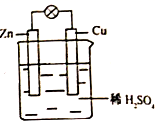 向下列溶液中通入足量相应气体后，各离子组还能大量存在的是    A. 二氧化碳：、、、
B. 氨气：、、 、
C.  氯化氢：、、 、
D. 氯气：、、、甲、乙、丙、丁四种物质中，甲、乙、丙均含有相同的某种元素，在一定条件下它们之间具有如下转化关系：。下列有关物质的推断不正确的是   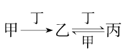 A. 若甲为，乙是，则丙是NO
B. 若甲为，乙是S，则丙是
C. 若甲为稀，丁是Fe，则丙是
D. 若甲为NaOH，丁是，则丙是在第十三届阿布扎比国际防务展上，采用先进的氢氧燃料电池系统的无人机，创造了该级别270分钟续航的新世界记录。下列有关氢氧燃料电池的说法正确的是A. 通入氧气的电极发生氧化反应
B. 碱性电解液中阳离子向通入氢气的方向移动
C. 正极的电极反应式为：
D. 该电池工作时，每消耗22.4L转移4mol电子
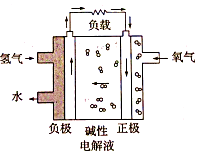 与足量的稀硝酸反应，生成、NO、和。当反应中有15mol电子转移，则参加反应的硝酸中未被还原的硝酸的物质的量为   A. 12mol	B. 9mol	C. 6mol	D. 3mol喷泉实验装置如图所示。应用下列各组气体--溶液，能出现喷泉现象的是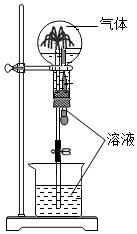 A. A             B. B                 C. C                D. D下列实验操作、现象和解释或结论均正确的是     A	B. B	C. C	D. D关于下列图示的说法中错误的是    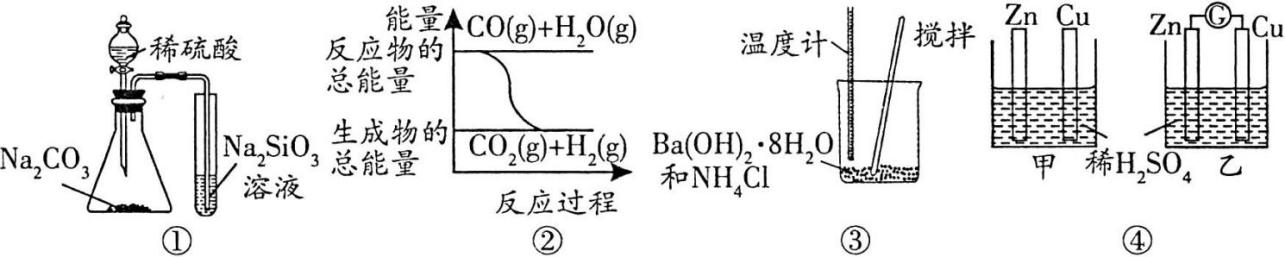 A. 用图所示实验可比较硫、碳、硅三种元素的非金属性强弱
B. 图表示可逆反应为放热反应
C. 图实验过程中温度计的读数在下降，有刺激性气味气体放出
D. 图中两个烧杯内发生化学反应的本质不同最新报道：科学家首次用X射线激光技术观察到CO与O在催化剂表面形成化学键的过程。反应过程的示意图如图：
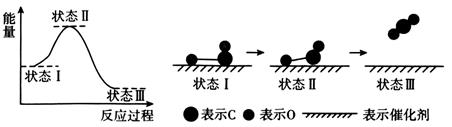 下列说法正确的是    A. 在该过程中，CO断键形成C和O
B. 状态Ⅰ状态Ⅲ表示CO与的反应过程
C. CO和O生成是吸热反应
D. CO和O生成了具有极性共价键的下列实验目的可以用如图所示装置达到的是以、浓盐酸为原料，制备、干燥、收集
B. 以固体、质量分数为的浓硫酸为原料，制备、干燥、收集
C. 以浓氨水、生石灰为原料，制备、干燥、收集
D. 以Cu、稀硝酸为原料，制备、干燥、收集NO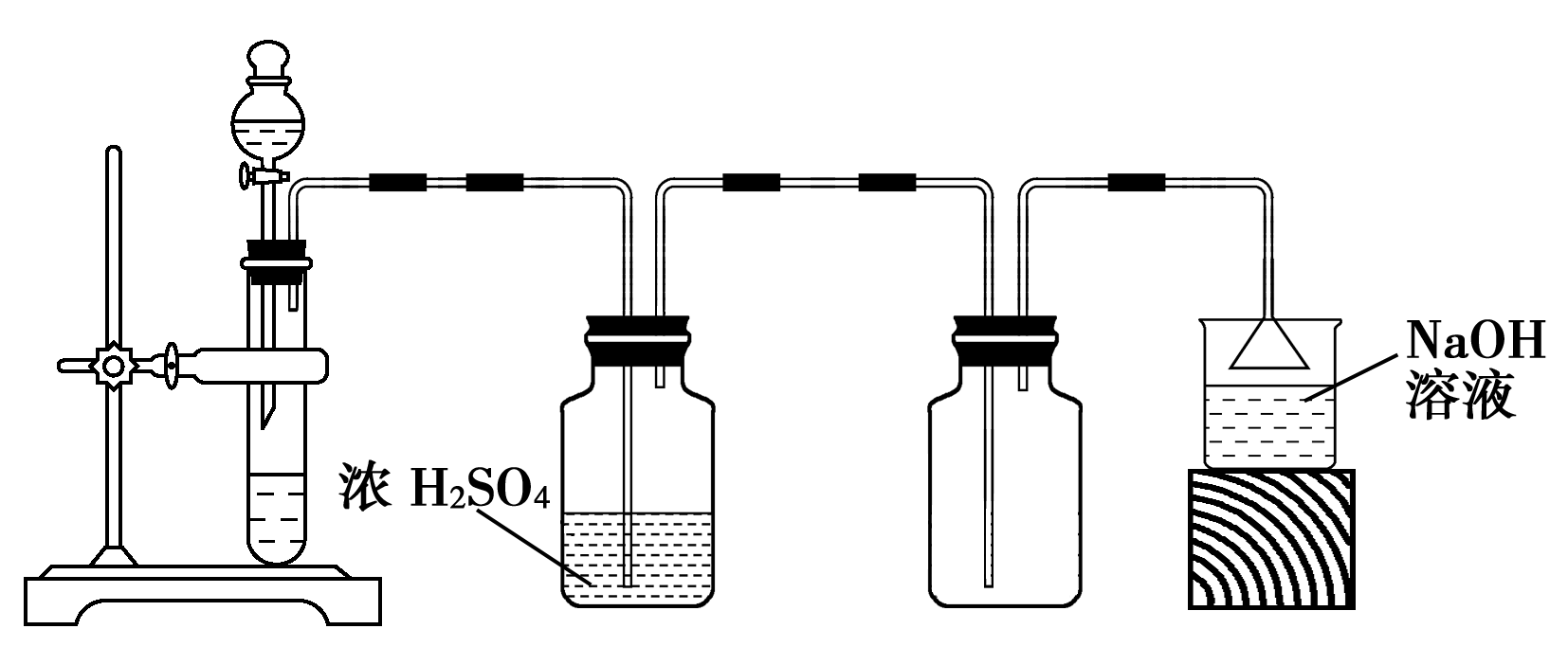 第二部分（非选择题，共58分）（12分）人们常常利用化学反应中的能量变化为人类服务。
氢能是一种具有发展前景的理想清洁能源，氢气燃烧时放出大量的热。 氢气燃烧生成水蒸气的能量变化如图所示：

根据上图可知，在化学反应中，不仅存在物质的变化，而且伴随着______变化，1 mol 完全燃烧生成1 mol 气态时，释放的能量是______kJ。
下列化学反应在理论上可以设计成原电池的是______。
A.CO2+C=2CO                        
C.     
（3）某化学兴趣小组为了探索铝电极在原电池中的作用，设计并进行了以下一系列实验。实验结果记录加表：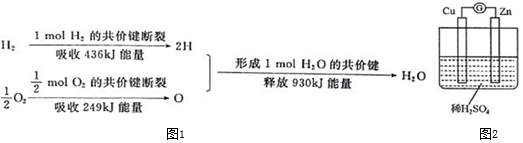 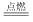 根据表中记录的实验现象，回答下列问题。
实验1中铝为______极(填正或负)实验4中铝为______极(填正或负)，写出铝电极的电极反应式：______。根据以上实验结果，在原电池中相对活泼的金属作正极还是作负极受到哪些因素的影响？______。
（12分）从元素化合价和物质类别两个维度学习、研究物质的性质及转化，是一种行之有效的方法。以下是氮元素的“价类二维图”的部分信息。请回答下列问题：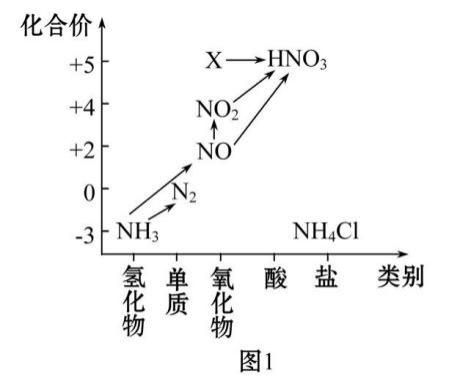 从价态的维度分析，具有氧化性又有还原性。请用一个化学方程式说明具有还原性______；
从价态的维度分析，若要将，下列试剂可行的是______；
A.          B.Na              C.NO2             D.
硝酸具有强氧化性，能与一些较不活泼的金属反应。写出铜与稀硝酸反应的离子方程式______，该反应中体现了稀硝酸的性质有______。
检验铵盐中阳离子的方法为用离子方程式表示______。
（5）从绿色化学、环保的角度选择制取硝酸铜的原料________。Cu             B.CuO          C.CuS         D Cu(OH)217.（12分）二氧化硫具有漂白性，工业上常用二氧化硫来漂白纸浆、毛、丝、草帽等。此外二氧化硫还能够抑制霉菌和细菌的滋生，可用作防腐剂。甲组同学拟利用Mg粉与浓硫酸反应制取标准状况下。实验方案设计如下：取粉与的浓硫酸含混合，加热充分反应，待Mg粉全部溶解后，干燥并收集气体。写出Mg粉与浓硫酸反应制备的化学方程式： _________________________。乙组同学认为：按甲组同学实验方案无法达到实验目的，并且制得气体应该含有杂质，该杂质为_______填化学式。为了检验甲组同学所制气体的成分，乙组同学按甲组同学的实验方案制备气体，并设计了如图所示的实验装置进行检验。已知酸性高锰酸钾溶液及B中试剂均过量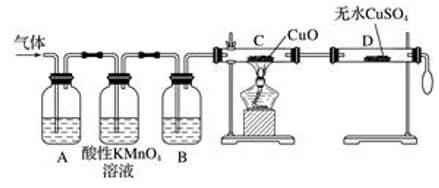 中试剂是品红溶液，作用是_______________。中所装试剂为 _________________。证明气体中混有杂质气体的实验现象是：__________________________。是常见的大气污染物,丙组同学认为溶液可以做的吸收液，从而减少实验室的排放。乙组同学认为丙组同学的假设不成立，为此乙组同学设计了如下实验夹持装置和加热装置略，气密性已检验：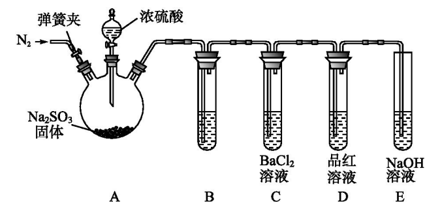 反应开始后，B、C试管中除了有气泡外，未见其他现象；D中红色褪去。通过乙组同学的实验，得出的结论是_________________________________。18.（12）氮及其化合物在化肥、医药、材料和国防工业中具有广泛应用。回答下列问题：氮元素在周期表中的位置为____________________，N2的电子式为______________。自上个世纪德国建立了第一套合成氨装置，合成氨工业为解决人类的温饱问题作出了极大贡献。写出实验室制备氨气的方程式___________________________。
有人设想寻求合适的催化剂和电极材料，以、为电极反应物，以为电解质溶液制造出一种既能提供电能，又能实现氮固定的新型燃料电池，如图所示。
电极是该电池的_____填正极或者负极；该电池正极的电极反应式是__________。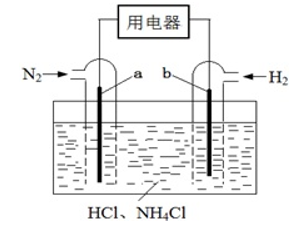 该电池在工作过程中的浓度将不断______ 填增大或减小，假设放电过程中电解质溶液的体积不变，当溶液中的物质的量改变时，理论上电池能为外电路提供______mol电子。（10分）氮的氧化物和硫的氧化物是导致酸雨的物质。
有毒，且能形成酸雨，是大气主要污染物之一。石灰石膏法和碱法是常用的烟气脱硫法。石灰石膏法的吸收原理：
：
碱法的吸收原理：将含的尾气通入足量的烧碱溶液中，请写出对应的离子方程式：______。
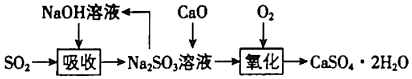 在石灰石膏法和碱法的基础上，科学家们又设计了双碱法，该法能实现物料循环利用上述方法中，实现循环利用的物质是______，请用化学方程式表示在溶液中加入CaO后的反应原理：______。
用氢氧化钠溶液可以吸收废气中的氮氧化物，反应的化学方程式如下：；。
现有VL某NaOH溶液，能完全吸收和组成的大气污染物。所用烧碱溶液的物质的量浓度至少为______
若所得溶液中：：9，则原混合气体中和NO的物质的量之比n：______。第一部分（选择题共42分）本部分包括14个小题，每小题只有一个正确选项，每小题3分，共42.0分C  2.  D  3. C  4. B  5. B  6.C   7. B  8. C  9. C   10.B   11. B   12. D    13.D    14.B第二部分（非选择题，共58分）15.（12分）
能量，245。
C（3）正负，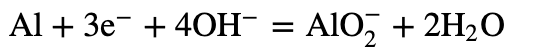 金属的还原性电解质溶液。16.（12分）N2+O2=2NO；
    AC；
    ；酸性和氧化性。
（5）BD。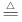 17.（12分）(1)  Mg + 2H₂SO₄(浓) = MgSO₄ + SO₂ ↑  + 2H₂O（2分）   (2)（2分）  (3) ①检验气体中含SO2（2分）      ②浓硫酸（2分） ③黑色CuO变为红色，无水CuSO4变为蓝色（2分） (4)  SO2与BaCl2溶液不能得到BaSO3沉淀或不能用BaCl2溶液做SO2的吸收液（2分）18.（12分））第二周期第VA族，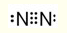 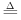   正极；。 减小     2.4 19.（10分）
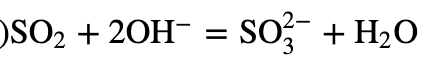 
NaOH， 。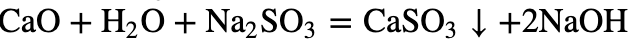 
     3:2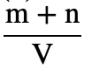 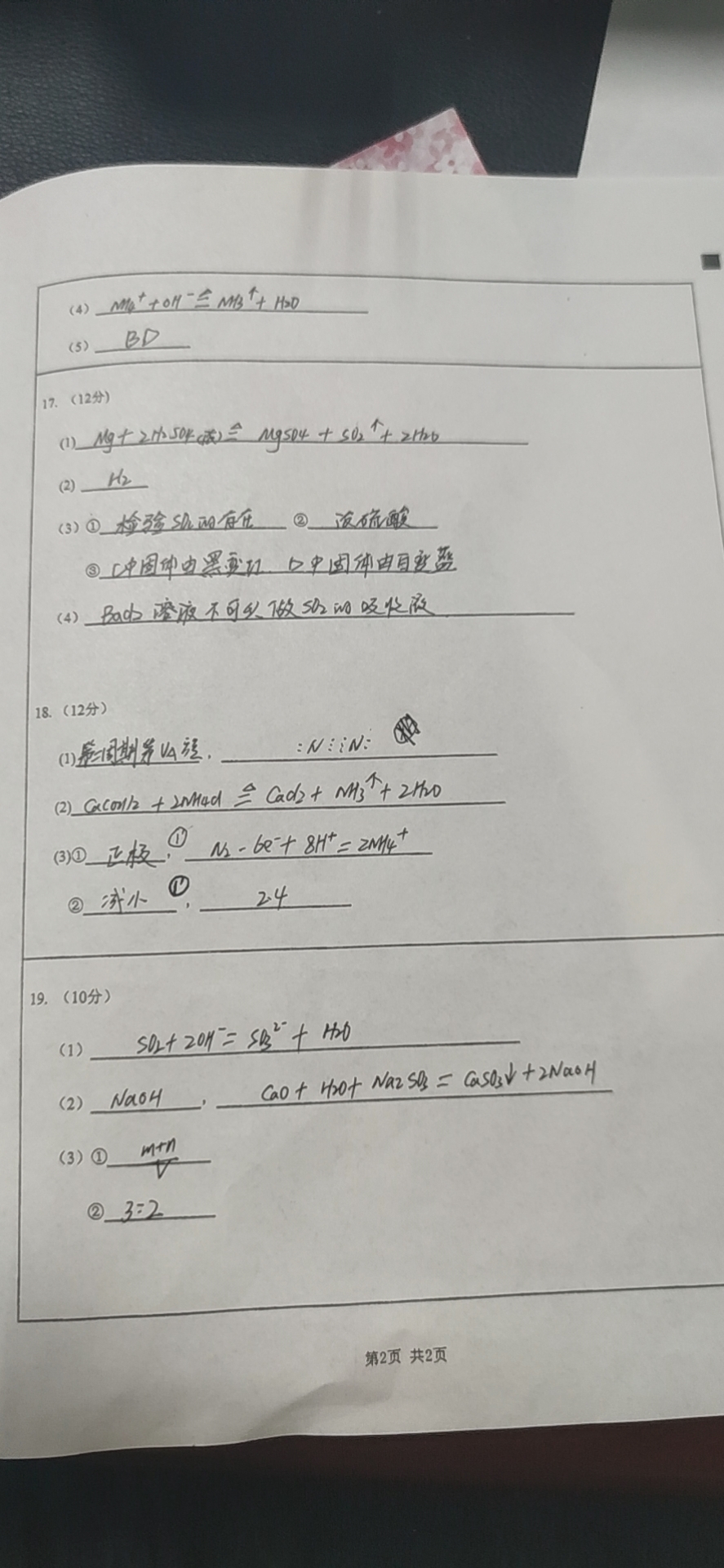 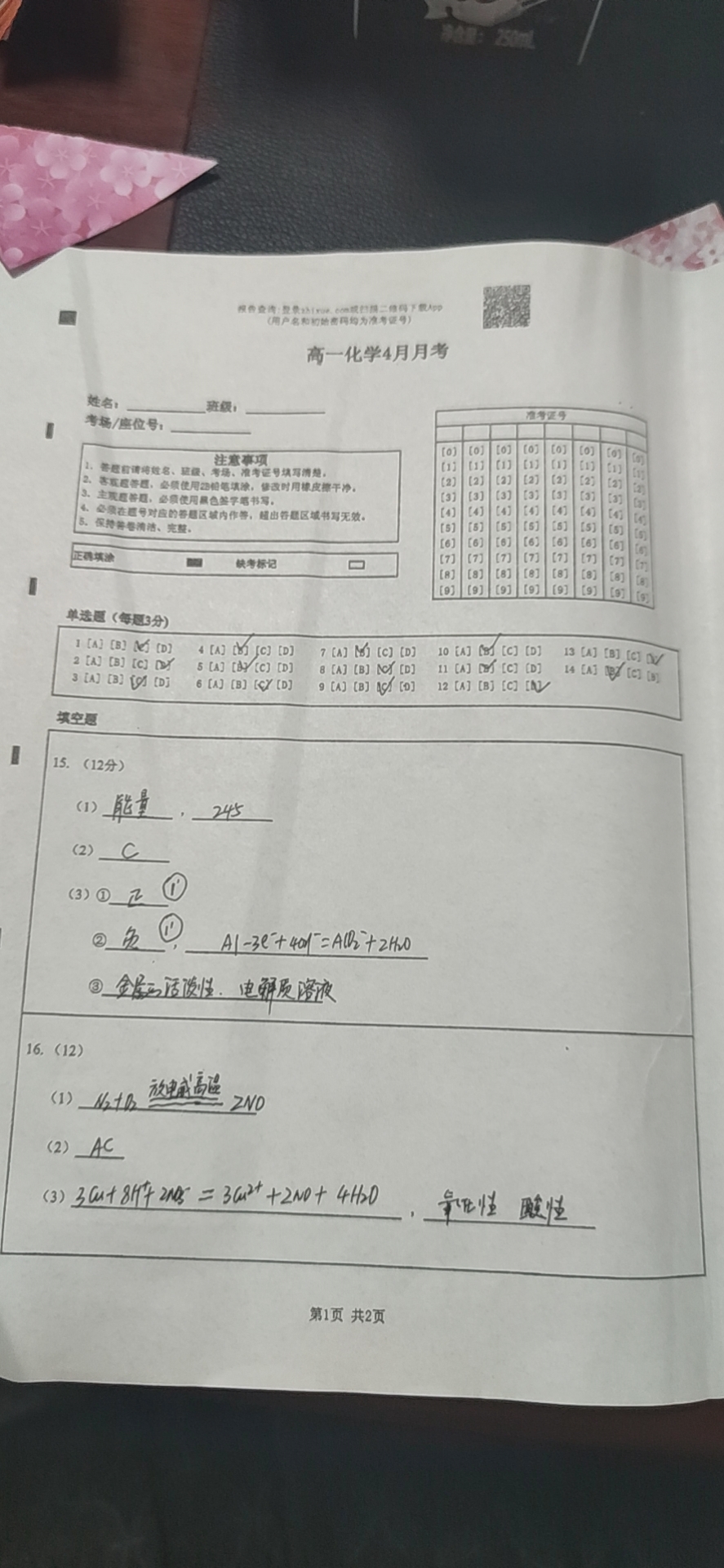 气体溶液A.稀盐酸B.HCl稀氨水C.NONaOH溶液D.饱和溶液选项实验操作现象解释或结论A将铝片分別加入浓和NaOH浓溶液中NaOH浓溶液中的铝片溶解铝不与浓反应B向紫色石蕊试液中通入足量二氧化硫溶液由紫色变为红色二氧化硫与水反应有酸性物质生成C将点燃的镁条放入盛满氮气的集气瓶中镁条熄灭氮气的化学性质很稳定D向待测液中加入盐酸酸化的硝酸钡溶液有白色沉淀生成待测液中含有编号电极材料电解质溶液电流计指针偏转方向1Mg、Al稀盐酸偏向Al2Al、Cu稀盐酸偏向Cu3Al、石墨稀盐酸偏向石墨4Mg、AlNaOH溶液偏向Mg